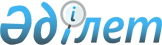 Кербұлақ аудандық мәслихатының 2009 жылғы 23 желтоқсанындағы "Кербұлақ ауданының 2010-2012 жылдарға арналған аудандық бюджеті туралы" N 26-181 шешіміне өзгерістер мен толықтырулар енгізу туралы
					
			Күшін жойған
			
			
		
					Алматы облысы Кербұлақ аудандық мәслихатының 2010 жылғы 15 сәуірдегі N 28-213 шешімі. Алматы облысының Әділет департаменті Кербұлақ ауданының Әділет басқармасында 2010 жылы 06 мамырда N 2-13-113 тіркелді. Күші жойылды - Алматы облысы Кербұлақ аудандық мәслихатының 2010 жылғы 24 желтоқсандағы N 36-282 шешімімен      Ескерту. Күші жойылды - Алматы облысы Кербұлақ аудандық мәслихатының 24.12.2010 N 36-282 шешімімен.

      РҚАО ескертпесі.

      Мәтінде авторлық орфография және пунктуация сақталған.       

Қазақстан Республикасының Бюджет Кодексінің 106-бабының 1-тармағына және 109–бабы, Қазақстан Республикасының "Қазақстан Республикасындағы жергілікті мемлекеттік басқару және өзін-өзі басқару туралы" Заңының 6-бабындағы 1-тармағының 1)-тармақшасына сәйкес Кербұлақ аудандық мәслихаты ШЕШІМ ҚАБЫЛДАДЫ:



      1. Кербұлақ аудандық мәслихатының 2009 жылғы 23 желтоқсанындағы "Кербұлақ ауданының 2010-2012 жылдарға арналған аудандық бюджеті туралы" (нормативтік құқықтық актілерді мемлекеттік тіркеу тізілімінде 29.12.2009 жылғы тіркелген нөмірі 2-13-102, "Кербұлақ жұлдызы" газетінің 2010 жылғы 08 қаңтарындағы нөмірі N 2 (3491)), 2010 жылғы 05 ақпанындағы N 27-192 (нормативтік құқықтық актілерді мемлекеттік тіркеу тізілімінде 22.02.2010 жылғы тіркелген нөмірі 2-13-105), шешімдерімен енгізілген өзгерістерді қосқанда шешіміне мынадай өзгерістер мен толықтырулар енгізілсін:



      1. 2010-2012 жылдарға арналған аудандық бюджет тиісінше 1, 2 және 3 қосымшаға сәйкес, оның ішінде 2010 жылға төмендегі көлемде өзгерістер мен толықтырулар енгізілсін:



      1) "Кірістер" деген жолы бойынша "3471892" саны "3712879" санына ауыстырылсын, оның ішінде:

      "Салықтық түсімдер" деген жолы бойынша "73587" саны "76472" санына ауыстырылсын;

      "Салықтық емес түсімдер" деген жолы бойынша "11600" саны "11775" санына ауыстырылсын;

      "Трансферттерден түсетін түсімдер" деген жолы бойынша "3376927" саны "3614854" санына ауыстырылсын;

      "Ағымдағы нысаналы трансферттер" деген жолы бойынша "777898" саны "1023392" санына ауыстырылсын;

      "Нысаналы даму трансферттер" деген жолы бойынша "700206" саны "692639" санына ауыстырылсын.



      2) "Шығындар" деген жолы бойынша "3494948" саны "3735935" санына ауыстырылсын;



      3) "Таза бюджеттік кредиттер" деген жолы бойынша "15142" саны "14795" санына ауыстырылсын;

      "Бюджеттік кредиттер" деген жолы бойынша "14795" санымен толықтырылсын;

      "Бюджеттік кредиттерді өтеу" деген жолы бойынша "347" санымен толықтырылсын;



      5) "Бюджет тапшылығы (профициті)" деген жолы бойынша "-38198" саны "-37851" санына ауыстырылсын;



      6) "Бюджет тапшылығын қаржыландыру (профицитін пайдалану)" деген жолы бойынша "38198" саны "37851" санына ауыстырылсын;

      "Қарыздар түсімі" деген жолы бойынша "15142" саны "14795" санына ауыстырылсын;

      "Қарыздарды өтеу" деген жолы бойынша "15142" саны "347" санына ауыстырылсын;



      "Жалпы сипаттағы мемлекеттік қызмет көрсетуге" деген жолы бойынша "178790" саны "186278" санына ауыстырылсын;

      "Бiлiм беру" деген жолы бойынша "1978281" саны "2299736" санына ауыстырылсын, соның ішінде "жалпы білім беруге" деген жолы бойынша "1448347" саны "1534261" санына ауыстырылсын;

      "Әлеуметтік көмек және әлеуметтік қамсыздандыруға" деген жолы бойынша "170619" саны "172117" санына ауыстырылсын;

      "Тұрғын үй коммуналдық шаруашылығы" деген жолы бойынша "451090" саны "456085" санына ауыстырылсын;

      "Мәдениет, спорт, туризм және ақпараттық кеңістiк" деген жолы бойынша "63509" саны "66541" санына ауыстырылсын;

      "Ауыл, су, орман, балық шаруашылығы, ерекше қорғалатын табиғи аумақтар, қоршаған ортаны және жануарлар дүниесін қорғау, жер қатынастары" деген жолы бойынша "318127" саны "309746" санына ауыстырылсын;

      "Өнеркәсіп, сәулет, қала құрылысы және құрылыс қызметі" деген жолы бойынша "61870" саны "62236" санына ауыстырылсын;

      "Көлiк және коммуникация" деген жолы бойынша "72110" саны "83277" санына ауыстырылсын;

      "Басқалар" функционалдық тобы бойынша "9784" саны "10144" санына ауыстырылсын;

      "Трансферттер" деген жолы бойынша "189873" саны "88880" санына ауыстырылсын.



      2. 2010-2012 жылдарға арналған аудандық бюджет тиісінше 1 қосымшаға сәйкес, шешімнің 1-ші қосымшасына сәйкес жаңа редакцияда орындалуға қабылдансын.



      3. Осы шешім 2010 жылғы 1 қаңтардан бастап қолданысқа енеді.      Аудандық мәслихатының

      сессия төрағасы                            Күләш Ілебайқызы Меренбаева      Аудандық мәслихатының

      хатшысы                                    Есенбай Әбдірахманұлы Сұраншынов      КЕЛІСІЛДІ      Кербұлақ ауданының

      экономика және бюджеттік

      жоспарлау бөлімінің

      бастығы                                    Шалқыбай Молдахметұлы Төлегенов

      2010 жылғы 15 сәуір

Кербұлақ аудандық мәслихатының

2009 жылғы 23 желтоқсандағы

"Кербұлақ ауданының 2010-2012

жылдарға арналған аудандық

бюджеті туралы" N 26-181

шешіміне өзгертулер мен

толықтырулар енгізу туралы

2010 жылғы 15 сәуірдегі

N 28-213 шешімімен бекітілген

1 қосымша"Кербұлақ ауданының 2010-2012

жылдарға арналған аудандық

бюджеті туралы" 2009 жылғы

23 желтоқсандағы N 26-181

шешімімен бекітілген

1 қосымша 

Кербұлақ ауданының 2010 жылға арналған аудандық бюджеті
					© 2012. Қазақстан Республикасы Әділет министрлігінің «Қазақстан Республикасының Заңнама және құқықтық ақпарат институты» ШЖҚ РМК
				СанатыСанатыСанатыСанатыСанатыСомасы

(мың теңге)СыныбыСыныбыСыныбыСыныбыСомасы

(мың теңге)Iшкi сыныбыIшкi сыныбыIшкi сыныбыСомасы

(мың теңге)ЕрекшелiгiЕрекшелiгiСомасы

(мың теңге)А Т А У ЫА Т А У ЫСомасы

(мың теңге)1. Кірістер37128791Салықтық түсімдер7647204Меншiкке салынатын салықтар649131Мүлiкке салынатын салықтар3408301Заңды тұлғалардың және жеке кәсіпкерлердің

мүлкіне салынатын салық3259902Жеке тұлғалардың мүлкiне салынатын салық14843Жер салығы793001Ауыл шаруашылығы мақсатындағы жерлерге жеке

тұлғалардан алынатын жер салығы120002Елдi мекендер жерлерiне жеке тұлғалардан

алынатын жер салығы270003Өнеркәсіп, көлік, байланыс, қорғаныс жеріне

және ауыл шаруашылығына арналмаған өзге де

жерге салынатын жер салығы130007Ауыл шаруашылығы мақсатындағы жерлерге заңды

тұлғалардан, жеке кәсіпкерлерден, жеке

нотариустар мен адвокаттардан алынатын жер

салығы3008Елді мекендер жерлеріне заңды тұлғалардан, жеке

кәсіпкерлерден, жеке нотариустар мен

адвокаттардан алынатын жер салығы27004Көлiк құралдарына салынатын салық2060001Заңды тұлғалардың көлiк құралдарына салынатын

салық260002Жеке тұлғалардың көлiк құралдарына салынатын

салық180005Бірыңғай жер салығы230001Бірыңғай жер салығы230005Тауарларға, жұмыстарға және қызметтер көрсетуге

салынатын iшкi салықтар83492Акциздер440096Заңды және жеке тұлғалар бөлшек саудада

өткізетін, сондай-ақ өзінің өндірістік

мұқтаждарына пайдаланылатын бензин

(авиациялықты қоспағанда)340097Заңды және жеке тұлғаларға бөлшек саудада

өткізетін, сондай-ақ өз өндірістік

мұқтаждарына пайдаланылатын дизель отыны10003Табиғи және басқа ресурстарды пайдаланғаны үшін

түсетін түсімдер60015Жер учаскелерін пайдаланғаны үшін төлем6004Кәсiпкерлiк және кәсiби қызметтi жүргiзгенi

үшiн алынатын алымдар327701Жеке кәсіпкерлерді мемлекеттік тіркегені үшін

алынатын алым27002Жекелеген қызмет түрлерiмен айналысу құқығы

үшiн алынатын лицензиялық алым66503Заңды тұлғаларды мемлекеттiк тiркегенi және

филиалдар мен өкілеттіктерді есептік тіркегені,

сондай - ақ оларды қайта тіркегені үшiн алым5005Жылжымалы мүлікті кепілдікке салуды мемлекеттік

тіркегені және кеменің немесе жасалып жатқан

кеменің ипотекасы үшін алынатын алым2014Көлік құралдарын мемлекеттік тіркегені, сондай-

ақ оларды қайта тіркегені үшін алым7518Жылжымайтын мүлікке және олармен мәміле жасау

құқығын мемлекеттік тіркегені үшін алым214720Жергілікті маңызы бар және елді мекендердегі

жалпы пайдаланудағы автомобиль жолдарының бөлу

жолағында сыртқы (көрнекі) жарнамаларды

орналастырғаны үшін алынатын төлем505Ойын бизнесіне салық7202Тіркелген салық7208Заңдық мәнді іс-әрекеттерді жасағаны және

(немесе) оған уәкілеттігі бар мемлекеттік

органдар немесе лауазымды адамдар құжаттар

бергені үшін алатын міндетті төлемдер32101Мемлекеттік баж321002Мемлекеттік мекемелерге сотқа берілетін талап

арыздарынан, алынатын мемлекеттік бажды

қоспағанда, мемлекеттік баж сотқа беретін

талап арыздардан, ерекше талап ету істері

арыздарынан, ерекше жүргізілетін істер бойынша

арыздардан (шағымдардан), сот бұйрығын шығару

туралы өтініштерден, атқару парағының

дубликатын беру туралы шағымдардан, аралық

(төрелік) соттардың және шетелдік соттардың

шешімдерін мәжбүрлеп орындауға атқару парағын

беру туралы шағымдардың, сот актілерінің атқару

парағының және өзге де құжаттардың

көшірмелерін қайта беру туралы шағымдардан

алынады150004Азаматтық хал актiлерiн тiркегенi үшiн, сондай-

ақ азаматтарға азаматтық хал актiлерiн тiркеу

туралы куәлiктердi және азаматтық хал актiлерi

жазбаларын өзгертуге, толықтыруға және қалпына

келтiруге байланысты куәлiктердi қайтадан

бергенi үшiн мемлекеттік баж117005Шет елге баруға және Қазақстан Республикасына

басқа мемлекеттерден адамдарды шақыруға құқық

беретін құжаттарды ресімдегені үшін, сондай-ақ

осы құжаттарға өзгерістер енгізгені үшін

мемлекеттік баж1006Шетелдіктердің паспорттарына немесе оларды

ауыстыратын құжаттарына Қазақстан

Республикасынан кету және Қазақстан

Республикасына келу құқығына виза бергені үшін

алынатын мемлекеттік баж1707Қазақстан Республикасы азаматтығын алу,

Қазақстан Республикасы азаматтығын қалпына

келтіру және Қазақстан Республикасы

азаматтығын тоқтату туралы құжаттарды

ресімдегені үшін мемлекеттік баж1708Тұрғылықты жерін тіркегені үшін мемлекеттік баж40010Жеке және заңды тұлғалар азаматтық, қызметтік

қарудың "аңшылық суық қаруды, белгі беретін

қаруды, ұңғысыз атыс қаруын, механикалық

шашыратқыштарды, көзден жас ағызатын немесе

тітіркендіретін заттар толтырылған аэрозольді

және басқа құрылғыларды, үрлемелі қуаты 7,5

Дж-дан аспайтын пневматикалық қаруды қоспағанда

және калибрі 4,5 миллиметрге дейінгілерін қоса

алғанда" әрбір бірлігін тіркегені және қайта

тіркегені үшін алынатын мемлекеттік баж5012Қаруды және оның оқтарын сақтауға немесе

сақтаумен алып жүруге тасымалдауға, Қазақстан

Республикасының аумағына әкелуге және

Қазақстан Республикасынан әкетуге рұқсат

бергені үшін алынатын мемлекеттік баж462Салықтық емес түсiмдер1177501Мемлекет меншігінен түсетін кірістер1653Мемлекет меншігіндегі акциялардың мемлекеттік

пакеттеріне дивидендтер7002коммуналдық меншіктегі акциялардың мемлекеттік

пакетіне берілетін дивидендтер705Мемлекет меншігіндегі мүлікті жалға беруден

түсетін кірістер9504Коммуналдық меншіктегі мүлікті жалдаудан

түсетін кірістер9504Мемлекеттік бюджеттен қаржыландырылатын, сонда-

ақ Қазақстан Республикасы Ұлттық Банкінің

бюджетінен (шығыстар сметасынан) ұсталатын

және қаржыландырылатын мемлекеттік мекемелер

салатын айыппұлдар, өсімпұлдар, санкциялар,

өндіріп алулар112001Мұнай секторы ұйымдарынан түсетін түсімдерді

қоспағанда, мемлекеттік бюджеттен

қаржыландырылатын, сондай-ақ Қазақстан

Республикасы Ұлттық Банкінің бюджетінен

(шығыстар сметасынан) ұсталатын және

қаржыландырылатын мемлекеттік мекемелер

салатын айыппұлдар, өсімпұлдар, санкциялар,

өндіріп алулар1120005Жергілікті мемлекеттік органдар салатын

әкімшілік айыппұлдар, өсімпұлдар, санкциялар1100014Жергілікті бюджеттен қаржыландырылатын

мемлекеттік мекемелерден алынатын өзге де

айыппұлдар, өсімпұлдар, санкциялар20006Басқа да салықтық емес түсiмдер4101Басқа да салықтық емес түсiмдер41009Жергілікті бюджетке түсетін салықтық емес

басқа да түсімдер4103Негізгі капиталды сатудан түсетін түсімдер977803Жердi және материалдық емес активтердi сату97781Жерді сату977801Жер учаскелерін сатудан түсетін түсімдер97784Трансферттердің түсімдері361485402Мемлекеттiк басқарудың жоғары тұрған

органдарынан түсетiн трансферттер36148542Облыстық бюджеттен түсетiн трансферттер361485401Ағымдағы нысаналы трансферттер102339202Нысаналы даму трансферттері69263903Субвенциялар1898823Функционалдық топФункционалдық топФункционалдық топФункционалдық топФункционалдық топФункционалдық топСомасы

(мың теңге)Кіші функцияКіші функцияКіші функцияКіші функцияКіші функцияСомасы

(мың теңге)Бюджеттік бағдарламалардың әкiмшiсiБюджеттік бағдарламалардың әкiмшiсiБюджеттік бағдарламалардың әкiмшiсiБюджеттік бағдарламалардың әкiмшiсiСомасы

(мың теңге)БағдарламаБағдарламаБағдарламаСомасы

(мың теңге)Кіші бағдарламаКіші бағдарламаСомасы

(мың теңге)А Т А У ЫА Т А У ЫСомасы

(мың теңге)2. Шығындар373593501Жалпы сипаттағы мемлекеттiк қызметтер1862781Мемлекеттiк басқарудың жалпы функцияларын

орындайтын өкiлдi, атқарушы және басқа

органдар164634112Аудан (облыстық маңызы бар қала)

мәслихатының аппараты10969001Аудан (облыстық маңызы бар қала)

мәслихатының қызметін қамтамасыз ету

жөніндегі қызметтер10819004Мемлекеттік органдарды материалдық-

техникалық жарақтандыру150122Аудан (облыстық маңызы бар қала) әкімінің

аппараты43988001Аудан (облыстық маңызы бар қала) әкімінің

қызметін қамтамасыз ету жөніндегі

қызметтер42288004Мемлекеттік органдарды материалдық-

техникалық жарақтандыру1700123Қаладағы аудан, аудандық маңызы бар қала,

кент, ауыл (село), ауылдық (селолық) округ

әкімінің аппараты109677001Қаладағы аудан, аудандық маңызы бар

қаланың, кент, ауыл (село), ауылдық

(селолық) округ әкімінің қызметін

қамтамасыз ету жөніндегі қызметтер105082023Мемлекеттік органдарды материалдық-

техникалық жарақтандыру45952Қаржылық қызмет13087452Ауданның (облыстық маңызы бар қаланың)

қаржы бөлімі13087001Аудандық бюджетті орындау және коммуналдық

меншікті (облыстық маңызы бар қала)

саласындағы мемлекеттік саясатты іске

асыру жөніндегі қызметтер11054003Салық салу мақсатында мүлікті бағалауды

жүргізу513019Мемлекеттік органдарды материалдық-

техникалық жарақтандыру15205Жоспарлау және статистикалық қызмет8557453Ауданның (облыстық маңызы бар қаланың)

экономика және бюджеттік жоспарлау бөлімі8557001Экономикалық саясатты, мемлекеттік

жоспарлау жүйесін қалыптастыру және дамыту

және ауданды (облыстық маңызы бар қаланы)

басқару саласындағы мемлекеттік саясатты

іске асыру жөніндегі қызметтер855702Қорғаныс8951Әскери мұқтаждар895122Аудан (облыстық маңызы бар қала) әкімінің

аппараты895005Жалпыға бірдей әскери міндетті атқару

шеңберіндегі іс-шаралар89504Бiлiм беру22997361Мектепке дейінгі тәрбие және оқыту357945464Ауданның (облыстық маңызы бар қаланың)

білім бөлімі357945009Мектепке дейінгі тәрбие ұйымдарының

қызметін қамтамасыз ету3579452Бастауыш, негізгі орта және жалпы орта

білім беру1541747123Қаладағы аудан, аудандық маңызы бар қала,

кент, ауыл (село), ауылдық (селолық) округ

әкімінің аппараты7486005Ауылдық (селолық) жерлерде балаларды

мектепке дейін тегін алып баруды және кері

алып келуді ұйымдастыру7486464Ауданның (облыстық маңызы бар қаланың)

білім бөлімі1534261003Жалпы білім беру15342619Білім беру саласындағы өзге де қызметтер400044464Ауданның (облыстық маңызы бар қаланың)

білім128977001Жергілікті деңгейде білім беру саласындағы

мемлекеттік саясатты іске асыру жөніндегі

қызметтер11599004Ауданның (облыстық маңызы бар қаланың)

мемлекеттік білім беру мекемелерінде білім

беру жүйесін ақпараттандыру5820005Ауданның (аудандық маңызы бар қаланың)

мемлекеттік білім беру мекемелер үшін

оқулықтар мен оқу-әдістемелік кешендерді

сатып алу және жеткізу22286011Өңірлік жұмыспен қамту және кадрларды

қайта даярлау стратегиясын іске асыру

шеңберінде білім беру объектілерін

күрделі,ағымды жөндеу89000027Республикалық бюджеттен берілетін

трансферттер есебiнен59000028Облыстық бюджеттен берілетін трансферттер

есебінен30000013Мемлекеттік органдарды материалдық-

техникалық жарақтандыру272467Ауданның (облыстық маңызы бар қаланың)

құрылыс бөлімі271067037Білім беру объектілерін салу және

реконструкциялау271067015Жергілікті бюджет қаражаты есебінен27106706Әлеуметтiк көмек және әлеуметтiк

қамсыздандыру1721172Әлеуметтiк көмек154624451Ауданның (облыстық маңызы бар қаланың)

жұмыспен қамту және әлеуметтік

бағдарламалар бөлімі154624002Еңбекпен қамту бағдарламасы29362100Қоғамдық жұмыстар11784101Жұмыссыздарды кәсіптік даярлау және қайта

даярлау6121102Халықты жұмыспен қамту саласында

азаматтарды әлеуметтік қорғау жөніндегі

қосымша шаралар657103Республикалық бюджеттен ағымдағы нысаналы

трансферттер есебінен әлеуметтік жұмыс

орындар және жастар тәжірибесі

бағдарламасын кеңейту10800004Ауылдық жерлерде тұратын денсаулық сақтау,

білім беру, әлеуметтік қамтамасыз ету,

мәдениет және спорт мамандарына отын сатып

алуға Қазақстан Республикасының

заңнамасына сәйкес әлеуметтік көмек

көрсету16367005Мемлекеттік атаулы әлеуметтік көмек15851011Республикалық бюджеттен берілетін

трансферттер есебінен3500015Жергілікті бюджет қаражаты есебінен12351006Тұрғын үй көмегі18701007Жергілікті өкілетті органдардың шешімі

бойынша мұқтаж азаматтардың жекелеген

топтарына әлеуметтік көмек6708010Үйден тәрбиеленіп оқытылатын мүгедек

балаларды материалдық қамтамасыз ету2068014Мұқтаж азаматтарға үйде әлеуметтiк көмек

көрсету15236015Жергілікті бюджет қаражаты есебінен1523601618 жасқа дейінгі балаларға мемлекеттік

жәрдемақылар35269011Республикалық бюджеттен берілетін

трансферттер есебінен4700015Жергілікті бюджет қаражаты есебінен30569017Мүгедектерді оңалту жеке бағдарламасына

сәйкес, мұқтаж мүгедектерді міндетті

гигиеналық құралдармен қамтамасыз етуге,

және ымдау тілі мамандарының, жеке

көмекшілердің қызмет көрсету.2897020Ұлы Отан соғысындағы Жеңістің 65 жылдығына

орай Ұлы Отан соғысының қатысушылары мен

мүгедектеріне, сондай-ақ оларға

теңестірілген, оның ішінде майдандағы армия

құрамына кірмеген, 1941 жылғы 22 маусымнан

бастап 1945 жылғы 3 қыркүйек аралығындағы

кезеңде әскери бөлімшелерде, мекемелерде,

әскери-оқу орындарында әскери қызметтен

өткен, запасқа босатылған (отставка),

"1941-1945 жж. Ұлы Отан соғысында

Германияны жеңгені үшін" медалімен немесе

"Жапонияны жеңгені үшін" медалімен

марапатталған әскери қызметшілерге, Ұлы

Отан соғысы жылдарында тылда кемінде алты

ай жұмыс істеген (қызметте болған)

адамдарға біржолғы материалдық көмек төлеу12165011Республикалық бюджеттен берілетін

трансферттер есебінен7980015Жергілікті бюджет қаражаты есебінен41859Әлеуметтік көмек және әлеуметтік

қамтамасыз ету салаларындағы өзге де

қызметтер17493451Ауданның (облыстық маңызы бар қаланың)

жұмыспен қамту және әлеуметтік

бағдарламалар бөлімі17493001Жергілікті деңгейде облыстың жұмыспен

қамтуды қамтамасыз ету және халық үшін

әлеуметтік бағдарламаларды іске асыру

саласындағы мемлекеттік саясатты іске

асыру жөніндегі қызметтер15484011Жәрдемақыларды және басқа да әлеуметтік

төлемдерді есептеу, төлеу мен жеткізу

бойынша қызметтерге ақы төлеу1709022Мемлекеттік органдарды материалдық-

техникалық жарақтандыру30007Тұрғын үй-коммуналдық шаруашылық4560851Тұрғын үй шаруашылығы85656458Ауданның (облыстық маңызы бар қаланың)

тұрғын үй-коммуналдық шаруашылық,

жолаушылар көлігі және автомобиль жолдары

бөлімі2500003Мемлекеттік тұрғын үй қорының сақталуын

ұйымдастыру2500467Ауданның (облыстық маңызы бар қаланың)

құрылыс бөлімі83156003Мемлекеттік коммуналдық тұрғын үй қорының

тұрғын үй құрылысы және (немесе) сатып алу30982011Республикалық бюджеттен берілетін

трансферттер есебiнен26797015Жергілікті бюджет қаражаты есебінен4185004Инженерлік коммуникациялық инфрақұрылымды

дамыту, жайластыру және (немесе) сатып алу52174011Республикалық бюджеттен берілетін

трансферттер есебiнен43123015Жергілікті бюджет қаражаты есебінен905102Коммуналдық шаруашылық348709123Қаладағы аудан, аудандық маңызы бар қала,

кент, ауыл (село), ауылдық (селолық) округ

әкімінің аппараты150014Елді мекендерді сумен жабдықтауды

ұйымдастыру150458Ауданның (облыстық маңызы бар қаланың)

тұрғын үй-коммуналдық шаруашылығы,

жолаушылар көлігі және автомобиль жолдары

бөлімі348559012Сумен жабдықтау және су бөлу жүйесінің

қызмет етуі3943029Сумен жабдықтау жүйесін дамыту180616011Республикалық бюджетте берілетін

трансферттер есебінен60642015Жергілікті бюджет қаражаты есебінен119974032Өңірлік жұмыспен қамту және кадрларды

қайта даярлау стратегиясын іске асыру

шеңберінде инженерлік коммуникациялық

инфрақұрылымды дамыту164000028Облыстық бюджеттен берілетін трансферттер

есебінен1640003Елді-мекендерді көркейту21720123Қаладағы аудан, аудандық маңызы бар қала,

кент, ауыл (село), ауылдық (селолық)

округ әкімінің аппараты21720008Елді мекендерде көшелерді жарықтандыру6570009Елді мекендердің санитариясын қамтамасыз

ету4467010Жерлеу орындарын күтіп ұстау және туысы жоқ

адамдарды жерлеу100011Елді мекендерді абаттандыру мен

көгалдандыру1058308Мәдениет, спорт, туризм және ақпараттық

кеңістiк665411Мәдениет саласындағы қызмет25608455Ауданның (облыстық маңызы бар қаланың)

мәдениет және тілдерді дамыту бөлімі25608003Мәдени - демалыс жұмысын қолдау256082Спорт5104465Ауданның (облыстық маңызы бар қаланың)

дене шынықтыру және спорт бөлімі5104006Ауданның (облыстық маңызы бар қаланың)

деңгейде спорттық жарыстар өткізу1600007Әртүрлі спорт түрлері бойынша аудан

(облыстық маңызы бар қала) құрама

командаларының мүшелерін дайындау және

олардың облыстық спорт жарыстарына қатысуы35043Ақпараттық кеңістік23828455Ауданның (облыстық маңызы бар қаланың)

мәдениет және тілдерді дамыту бөлімі22509006Аудандық (қалалық) кітапханалардың жұмыс

істеуі21864007Мемлекеттік тілді және Қазақстан

халықтарының басқа да тілдерін дамыту645456Ауданның (облыстық маңызы бар қаланың)

ішкі саясат бөлімі1319002Газеттер мен журналдар арқылы мемлекеттік

ақпараттық саясат жүргізу13199Мәдениет, спорт, туризм және ақпараттық

кеңістікті ұйымдастыру жөніндегі өзге де

қызметтер12001455Ауданның (облыстық маңызы бар қаланың)

мәдениет және тілдерді дамыту бөлімі3242001Жергілікті деңгейде тілдерді және

мәдениетті дамыту саласындағы мемлекеттік

саясатты іске асыру жөніндегі қызметтер3282011Мемлекеттік органдарды материалдық-

техникалық жарақтандыру150456Ауданның (облыстық маңызы бар қаланың)

ішкі саясат бөлімі4684001Жергілікті деңгейде ақпарат,

мемлекеттілікті нығайту және азаматтардың

әлеуметтік сенімділігін қалыптастыру

саласында мемлекеттік саясатты іске асыру

жөніндегі қызметтер4250003Жастар саясаты саласындағы өңірлік

бағдарламаларды iске асыру314007Мемлекеттік органдарды материалдық-

техникалық жарақтандыру120465Ауданның (облыстық маңызы бар қаланың)

дене шынықтыру және спорт бөлімі3885001Жергілікті деңгейде мәдениет және спорт

саласындағы мемлекеттік саясатты іске

асыру жөніндегі қызметтер3735008Мемлекеттік органдарды материалдық-

техникалық жарақтандыру15010Ауыл, су, орман, балық шаруашылығы, ерекше

қорғалатын табиғи аумақтар, қоршаған

ортаны және жануарлар дүниесін қорғау, жер

қатынастары3097461Ауыл шаруашылығы17209453Ауданның (облыстық маңызы бар қаланың)

экономика және бюджеттік жоспарлау бөлімі2136099Республикалық бюджеттен берілетін нысаналы

трансферттер есебінен ауылдық елді

мекендер саласының мамандарын әлеуметтік

қолдау шараларын іске асыру2136462Ауданның (облыстық маңызы бар қаланың)

ауыл шаруашылығы бөлімі8116001Жергілікті деңгейде ауыл шаруашылығы

саласындағы мемлекеттік саясатты іске

асыру жөніндегі қызметтер7916007Мемлекеттік органдарды материалдық-

техникалық жарақтандыру200473Ауданның (облыстық маңызы бар қаланың)

ветеринария бөлімі6957001Жергілікті деңгейде ветеринария саласындағы

мемлекеттік саясатты іске асыру жөніндегі

қызметтер4018004Мемлекеттік органдарды материалдық-

техникалық жарақтандыру260007Қаңғыбас иттер мен мысықтарды аулау және

жоюды ұйымдастыру1500008Алып қойылатын және жойылатын ауру

жануарлардың, жануарлардан алынатын өнімдер

мен шикізаттың құнын иелеріне өтеу11796Жер қатынастары6500463Ауданның (облыстық маңызы бар қаланың) жер

қатынастары бөлімі6500001Аудан (облыстық маңызы бар қала) аумағында

жер қатынастарын реттеу саласындағы

мемлекеттік саясатты іске асыру жөніндегі

қызметтер6350008Мемлекеттік органдарды материалдық-

техникалық жарақтандыру1509Ауыл, су, орман, балық шаруашылығы және

қоршаған ортаны қорғау мен жер қатынастары

саласындағы өзге де қызметтер286037123Қаладағы аудан, аудандық маңызы бар қала,

кент, ауыл (село), ауылдық (селолық) округ

әкімінің аппараты237156019Өңірлік жұмыспен қамту және кадрларды

қайта даярлау стратегиясын іске асыру

шеңберінде ауылдарда (селоларда), ауылдық

(селолық) округтерде әлеуметтік жобаларды

қаржыландыру237156027Республикалық бюджеттен берілетін

трансферттер есебінен158104028Облыстық бюджеттен берілетін трансферттер

есебінен79052473Ауданның (облыстық маңызы бар қаланың)

ветеринария бөлімі48881011Эпизоотияға қарсы іс-шаралар жүргізу4888111Өнеркәсіп, сәулет, қала құрылысы және

құрылыс қызметі622362Сәулет, қала құрылысы және құрылыс қызметі62236467Ауданның (облыстық маңызы бар қаланың)

құрылыс бөлімі4604001Құрылыс, сәулет және қала құрылысы

бөлімінің қызметін қамтамасыз ету

жөніндегі қызметтер4481018Мемлекеттік органдарды материалдық-

техникалық жарақтандыру123468Ауданның (облыстық маңызы бар қаланың)

сәулет және қала құрылысы бөлімі57632001Қала құрылысы және сәулет бөлімінің

қызметін қамтамасыз ету3892003Ауданның қала құрылысы даму аумағын және

елді мекендердің бас жоспарлары схемаларын

әзірлеу53600005Мемлекеттік органдарды материалдық-

техникалық жарақтандыру14012Көлiк және коммуникация832771Автомобиль көлiгi40177123Қаладағы аудан, аудандық маңызы бар қала,

кент, ауыл (село), ауылдық (селолық) округ

әкімінің аппараты40177013Аудандық маңызы бар қалаларда, кенттерде,

ауылдарда (селоларда), ауылдық (селолық)

округтерде автомобиль жолдарының жұмыс

істеуін қамтамасыз ету40177015Жергілікті бюджет қаражаты есебінен401779Көлiк және коммуникациялар саласындағы

өзге де қызметтер43100458Ауданның (облыстық маңызы бар қаланың)

тұрғын үй-коммуналдық шаруашылығы,

жолаушылар көлігі және автомобиль жолдары

бөлімі43100008Өңірлік жұмыспен қамту және кадрларды

қайта даярлау стратегиясын іске асыру

шеңберінде аудандық маңызы бар автомобиль

жолдарын, қала және елді-мекендер

көшелерін жөндеу және ұстау43100027Республикалық бюджеттен берілетін

трансферттер есебінен28736028Облыстық бюджеттен берілетін трансферттер1436413Басқалар101443Кәсіпкерлік қызметті қолдау және

бәсекелестікті қорғау3905469Ауданның (облыстық маңызы бар қаланың)

кәсіпкерлік бөлімі3905001Жергілікті деңгейде кәсіпкерлік пен

өнеркәсіпті дамыту саласындағы мемлекеттік

саясатты іске асыру жөніндегі қызметтер3755005Мемлекеттік органдарды материалдық-

техникалық жарақтандыру1509Басқалар6239452Ауданның (облыстық маңызы бар қаланың)

қаржы бөлімі1899012Ауданның (облыстық маңызы бар қаланың)

жергілікті атқарушы органдардың резерві1899100Ауданның (облыстық маңызы бар қаланың)

аумағындағы табиғи және техногендік

сипаттағы төтенше жағдайларды жоюға

арналған ауданның (облыстық маңызы бар

қаланың) жергілікті атқарушы органының

төтенше резерві1899458Ауданның (облыстық маңызы бар қаланың)

тұрғын үй-коммуналдық шаруашылық,

жолаушылар көлігі және автомобиль жолдары

бөлімі4340001Жергілікті деңгейде тұрғын үй-коммуналдық

шаруашылығы, жолаушылар көлігі және

автомобиль жолдары саласындағы мемлекеттік

саясатты іске асыру жөніндегі қызметтер4190014Мемлекеттік органдарды материалдық-

техникалық жарақтандыру15015Трансферттер888801Трансферттер88880452Ауданның (облыстық маңызы бар қаланың)

қаржы бөлімі88880006Нысаналы пайдаланылмаған (толық

пайдаланылмаған) трансферттерді қайтару4939016Нысаналы мақсатқа сай пайдаланылмаған нысаналы трансферттерді қайтару60020Бюджет саласындағы еңбекақы төлеу қорының

өзгеруіне байланысты жоғары тұрған

бюджеттерге берілетін ағымдағы нысаналы

трансферттер83881Функционалдық топФункционалдық топФункционалдық топФункционалдық топФункционалдық топФункционалдық топСомасы

(мың теңге)Кіші функцияКіші функцияКіші функцияКіші функцияКіші функцияСомасы

(мың теңге)Iшкi сыныбыIшкi сыныбыIшкi сыныбыIшкi сыныбыСомасы

(мың теңге)Бюджеттік бағдарламалардың әкімшісіБюджеттік бағдарламалардың әкімшісіБюджеттік бағдарламалардың әкімшісіСомасы

(мың теңге)Кіші бағдарламаКіші бағдарламаСомасы

(мың теңге)А Т А У ЫА Т А У ЫСомасы

(мың теңге)3. Таза бюджеттік кредиттер14795Бюджеттік кредиттер1479510Ауыл, су, орман, балық шаруашылығы, ерекше

қорғалатын табиғи аумақтар, қоршаған ортаны

және жануарлар дүниесін қорғау, жер

қатынастары147951Ауыл шаруашылығы14795453Ауданның (облыстық маңызы бар қаланың)

экономика және бюджеттік жоспарлау бөлімі14795099Республикалық бюджеттен берілетін нысаналы

трансферттер есебінен ауылдық елді мекендер

саласының мамандарын әлеуметтік қолдау

шараларын іске асыру14795Функционалдық топФункционалдық топФункционалдық топФункционалдық топФункционалдық топФункционалдық топСомасы

(мыңтеңге)Кіші функцияКіші функцияКіші функцияКіші функцияКіші функцияСомасы

(мыңтеңге)Бюджеттік бағдарламалардың әкiмшiсiБюджеттік бағдарламалардың әкiмшiсiБюджеттік бағдарламалардың әкiмшiсiБюджеттік бағдарламалардың әкiмшiсiСомасы

(мыңтеңге)БағдарламаБағдарламаБағдарламаСомасы

(мыңтеңге)Кіші бағдарламаКіші бағдарламаСомасы

(мыңтеңге)А Т А У ЫА Т А У ЫСомасы

(мыңтеңге)4. Қаржы активтерімен жасалынған

операциялар бойынша сальдо0Қаржы активтерін сатып алу0Мемлекеттің қаржы активтерін сатудан

түсетін түсімдер0Функционалдық топФункционалдық топФункционалдық топФункционалдық топФункционалдық топФункционалдық топСомасы

(мың теңге)Кіші функцияКіші функцияКіші функцияКіші функцияКіші функцияСомасы

(мың теңге)Бюджеттік бағдарламалардың әкімшісіБюджеттік бағдарламалардың әкімшісіБюджеттік бағдарламалардың әкімшісіБюджеттік бағдарламалардың әкімшісіСомасы

(мың теңге)БағдарламаБағдарламаБағдарламаСомасы

(мың теңге)Кіші бағдарламаКіші бағдарламаСомасы

(мың теңге)А Т А У ЫСомасы

(мың теңге)16Қарыздарды өтеу3471Қарыздарды өтеу347452Ауданның (облыстық маңызы бар қаланың) қаржы

бөлімі347008Жергілікті атқарушы органның жоғары тұрған

бюджет алдындағы борышын өтеу347СанатыСанатыСанатыСанатыСанатыСомасы

(мың теңге)СыныбыСыныбыСыныбыСыныбыСомасы

(мың теңге)Iшкi сыныбыIшкi сыныбыIшкi сыныбыСомасы

(мың теңге)ЕрекшелiгiЕрекшелiгiСомасы

(мың теңге)А Т А У ЫА Т А У ЫСомасы

(мың теңге)5. Бюджет тапшылығы (профициті)-378516. Бюджет тапшылығын қаржыландыру

(профицитін пайдалану)378517Қарыздар түсімі1479501Мемлекеттік ішкі қарыздар147952Қарыз алу келісім-шарттары1479503Ауданның (облыстық маңызы бар қаланың)

жергілікті атқарушы органы алатын қарыздар147958Бюджет қаражатының пайдаланылатын қалдықтары2305601Бюджет қаражаты қалдықтары230561Бюджет қаражатының бос қалдықтары2305601Бюджет қаражатының бос қалдықтары23056СанатыСанатыСанатыСанатыСанатыСомасы

(мың теңге)СыныбыСыныбыСыныбыСыныбыСомасы

(мың теңге)Ішкі сыныбыІшкі сыныбыІшкі сыныбыСомасы

(мың теңге)ЕрекшелігіЕрекшелігіСомасы

(мың теңге)А Т А У ЫСомасы

(мың теңге)1234565Бюджеттік кредиттерді өтеу34701Бюджеттік кредиттерді өтеу3471Мемлекеттік бюджеттен берілген бюджеттік

кредиттерді өтеу347013Жеке тұлғаларға жергілікті бюджеттен берілген

бюджеттік кредиттерді өтеу347